                                       		วิทยาลัยพยาบาลบรมราชชนนี  ชลบุรี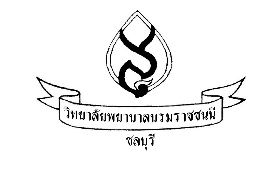 ใบแจ้งการรับเงิน		“เงินออมค่าลงทะเบียน”	  ในระบบ  Teller  Payment  System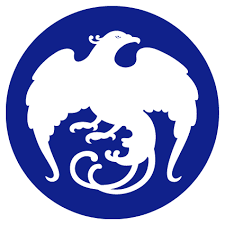             บมจ.ธนาคารกรุงไทย  สาขาที่รับชำระเงิน.....................................วันที่......................................Company  Code  =  8144ค่าธรรมเนียมบริการธนาคาร 15 บาท/รายการ  ชำระที่เคาน์เตอร์ธนาคารหมายเหตุ	1. กรอกเอกสารให้ครบถ้วน  พร้อมนำเงินสดไปติดต่อชำระเงินที่ บมจ.ธนาคารกรุงไทย  ได้ทุกสาขาทั่วประเทศ		2. กำหนดชำระเงินตั้งแต่วันที่  (สำหรับลูกค้า)--------------------------------------------------------------------------------------------------------------------------------------------------------------------                                       		วิทยาลัยพยาบาลบรมราชชนนี  ชลบุรีใบแจ้งการรับเงิน		“เงินออมค่าลงทะเบียน”	  ในระบบ  Teller  Payment  System            บมจ.ธนาคารกรุงไทย  สาขาที่รับชำระเงิน.....................................วันที่......................................Company  Code  =  8144ค่าธรรมเนียมบริการธนาคาร 15 บาท/รายการ  ชำระที่เคาน์เตอร์ธนาคารหมายเหตุ	1. กรอกเอกสารให้ครบถ้วน  พร้อมนำเงินสดไปติดต่อชำระเงินที่ บมจ.ธนาคารกรุงไทย  ได้ทุกสาขาทั่วประเทศ		2. กำหนดชำระเงินตั้งแต่วันที่ 								(สำหรับธนาคาร)ชื่อ – สกุล (Customer  Name) .........................................................................................................................ชื่อ – สกุล (Customer  Name) .........................................................................................................................รหัสประจำตัวนักศึกษา (Ref.1) ............................................................................................................................รหัสประจำตัวนักศึกษา (Ref.1) ............................................................................................................................ชั้นปี  (Ref.2) ...................................................................................................................................................ชั้นปี  (Ref.2) ...................................................................................................................................................ภาคการศึกษาที่ (Ref.3) .................................………………….........................................................................ภาคการศึกษาที่ (Ref.3) .................................………………….........................................................................รายการจำนวนเงินรวมชื่อ – สกุล (Customer  Name) .........................................................................................................................ชื่อ – สกุล (Customer  Name) .........................................................................................................................รหัสประจำตัวนักศึกษา (Ref.1) ............................................................................................................................รหัสประจำตัวนักศึกษา (Ref.1) ............................................................................................................................ชั้นปี  (Ref.2) ....................................................................................................................................................ชั้นปี  (Ref.2) ....................................................................................................................................................ภาคการศึกษาที่ (Ref.3) .................................…………………….........................................................................ภาคการศึกษาที่ (Ref.3) .................................…………………….........................................................................รายการจำนวนเงินค่าใช้จ่ายในการศึกษารวม